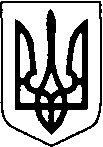 ЛУЦЬКА РАЙОННА ДЕРЖАВНА АДМІНІСТРАЦІЯ  ВОЛИНСЬКОЇ ОБЛАСТІРОЗПОРЯДЖЕННЯ  13  березня 2019 року                        м.Луцьк                                           №86Про утворення районної робочої групи з проведення рейдовихперевірок щодо попередження та протидії пожежам у природнихекосистемах району	Відповідно до статей 6, 28 Закону України «Про місцеві державні адміністрації», позачергового засідання регіональної комісії з питань екологічної безпеки та надзвичайних ситуацій (протокол від 22 жовтня         2018 року №13), доручення голови облдержадміністрації від 26 лютого         2019 року №1263/17/2-19 «Про запобігання виникненню пожеж в екосистемах області протягом пожежонебезпечного періоду 2019 року»:1. Утворити районну робочу групу з проведення рейдових перевірок по виявленню фактів спалювання рослинності на сільськогосподарських угіддях, на присадибних ділянка, у лісах та інших природних екосистемах району           ( далі – районна робоча група).2. Затвердити посадовий склад районної  робочої групи згідно                    з додатком.3. Районній робочій групі організувати проведення рейдових перевірок щодо виявлення фактів самовільного спалювання рослинності. По кожному виявленому випадку забезпечити застосування заходів реагування згідно з вимогами чинного законодавства.          4. Контроль за виконанням розпорядження покласти на першого заступника голови районної державної адміністрації О.Озіновича.Голова                                                                                          Т.ЯКОВЛЕВМірчук 728 162	Додаток	до розпорядження голови	райдержадміністрації                                                                                          13.03.2019 №86ПОСАДОВИЙ СКЛАДрайонної робочої групи з проведення рейдових перевірокщодо попередження та протидії пожежам у природних екосистемах районуКерівник районної робочої групиперший заступник голови райдержадміністраціїЧлени районної робочої групи:-  провідний спеціаліст сектору з питань цивільного захисту, правоохоронної, оборонної, мобілізаційної роботи та запобігання корупції апарату райдержадміністрації;-  головний спеціаліст управління агропромислового розвитку райдержадміністрації;-  представник Луцького міськрайонного відділу управління ДСНС України у Волинській області;-  представник Луцького районного відділення поліції Луцького відділу поліції головного управління Національної поліції у Волинській області;-  представник Державної екологічної інспекції у Волинській області               (за згодою);-  представник ДП «Ківерцівське лісове господарство» (за згодою);-  представник від об’єднаної територіальної громади (сільської ради)                на території якої буде здійснюватись перевірка.  Керівник апарату райдержадміністрації                                                                                 Н.Березна